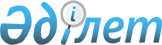 О ставках фиксированного налога
					
			Утративший силу
			
			
		
					Решение Абайского районного маслихата Восточно-Казахстанской области от 28 марта 2018 года № 22/12-VІ. Зарегистрировано Управлением юстиции Абайского района Департамента юстиции Восточно-Казахстанской области 17 апреля 2018 года № 5-5-142. Утратило силу решением маслихата Абайского района Восточно-Казахстанской области от 22 июня 2018 года № 25/6-VI
      Сноска. Утратило силу - решением Абайского районного маслихата Восточно-Казахстанской области от 22.06.2018 № 25/6-VІ (вводится в действие по истечении десяти календарных дней после дня его первого официального опубликования).

      Примечание РЦПИ.

      В тексте документа сохранена пунктуация и орфография оригинала.
      В соответствии со статьей 546 Кодекса Республики Казахстан от 25 декабря 2017 года "О налогах и других обязательных платежах в бюджет" (Налоговый кодекс), подпункта 15) пункта 1 статьи 6 Закона Республики Казахстан от 23 января 2001 года "О местном государственном управлении и самоуправлении в Республике Казахстан", Абайский районный маслихат РЕШИЛ:
      1. Установить единые ставки фиксированного налога для всех налогоплательщиков, осуществляющих деятельность по Абайскому району на единицу налогообложения в месяц согласно приложению.
      2. Признать утратившими силу:
      1) решение Абайского районного маслихата от 21 августа 2012 года № 6-3 "Об установлении единых ставок фиксированного налога" (зарегистрировано в Реестре государственной регистрации нормативных правовых актов за № 2646, опубликовано в газете "Абай елі" от 15-22 сентября 2012 года);
      2) решение Абайского районного маслихата от 18 октября 2016 года № 6/5-VІ "О внесении изменений в решение Абайского районного маслихата от 21 августа 2012 года № 6-3 "Об утверждении размеров месячных ставок фиксированного налога" (зарегистрировано в Реестре государственной регистрации нормативных правовых актов за № 4725, опубликовано в газете "Абай елі" от 8-15 ноября 2016 года, в Эталонном контрольном банке нормативных правовых актов Республики Казахстан от 11 ноября 2016 года).
      2. Настоящее решение вводится в действие по истечении десяти календарных дней после дня его первого официального опубликования.
					© 2012. РГП на ПХВ «Институт законодательства и правовой информации Республики Казахстан» Министерства юстиции Республики Казахстан
				
      Председатель сессии, 
секретарь маслихата 

Е. Лдибаев
Приложение к решению 
Абайского районного маслихата 
от 28 марта 2018 года 
№ 22/12-VІ
№
Наименование объекта налогооблажения
Ставки фиксированного налога (в месячных расчетных показателях)
1
Игровой автомат без выигрыша, предназначенный для проведения игры с одним игроком
1
2
Игровой автомат быз выигрыша, предназначенный для проведения игры с участием более одного игрока
1
3
Персональный компьютер, используемый для проведения игры
1
4
Игровая дорожка
5
5
Карт 
2
6
Бильярдный стол
3
7
Обменный пункт уполномоченной организации
10